Самостоятельная работа для 5а и 5в по английскому языку (Русакова)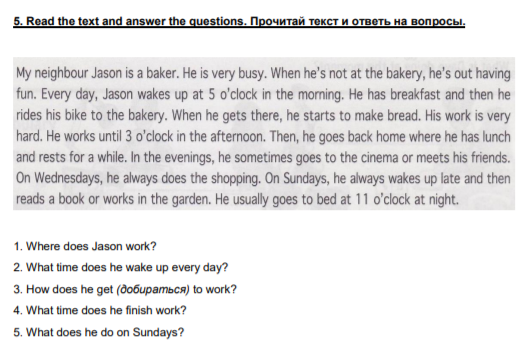 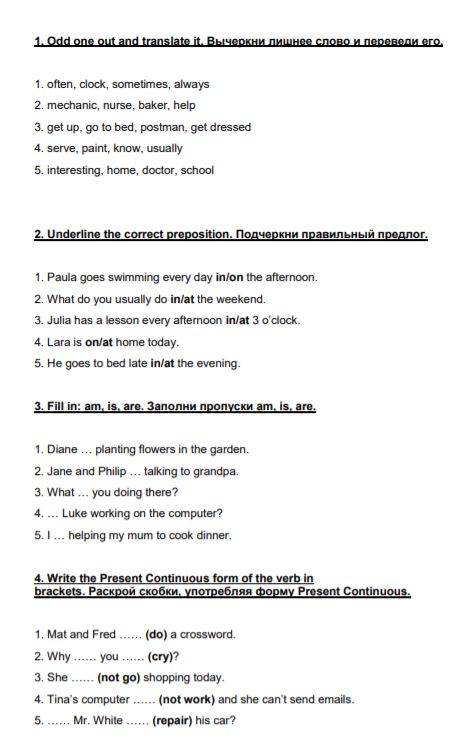 Предмет5 А5 Б 5 Вматематика​п. 4.2, знать правила, № 766 (е, ж), выполнение карточек на учи.руп 28, 1109 (а,б), 1110(а), 1083, 1111 (а,б)п 28, 1109 (а,б), 1110(а), 1083, 1111 (а,б)Английский язык (Русакова)выполнить самостоятельную работувыполнить самостоятельную работуРусский языкзадание на учи.ру от учителя, упр. 503 устнолитературачитать "Сказки по телефону" Д. Родари, ответить на вопросы после любой из сказок (письменно)страница 59 - 61 читать, страница 61 ответить на вопросы, письменноНемецкий язык (Сафьянова)стр 58 ( выписать иж памятки спряжение трех глаголов и выучить)стр 51 упр 3 ( чтение, голосовое сообщение)Немецкий язык (Красикова)Проспрягать глаголы: hören, schwimmen, telefonierenПроспрягать глаголы: hören, schwimmen, telefonierenАнглийский язык (Люляева)задание от учителя на учи ру., стр 82 упр 1 - подсказкизадание от учителя на учи ру., стр 82 упр 1 - подсказки